CIER Host Camp Interest ApplicationCamp InformationCamp QuestionnairePlease select the interest points that pertain to your camp. 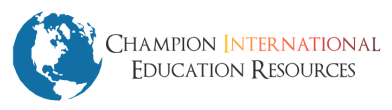 Champion International Education ResourcesLeading International EducationCamp Name:Phone:Contact Person:Phone:Camp Address:MailingStreet AddressStreet AddressStreet AddressStreet AddressApartment/Unit #Apartment/Unit #CityCityCityStateStateZIP CodeCamp Address:Physical, if differentStreet AddressStreet AddressStreet AddressStreet AddressApartment/Unit #Apartment/Unit #CityCityCityStateStateZIP CodeReligious – ChristianBoys OnlyPrimarily IndoorReligious – JewishGirls OnlyPrimarily OutdoorReligious – OtherMulti-genderSpecial NeedsPlease briefly describe the living conditions and payment structure of camp counselors and support staffHave you hosted international staff members before?Have you hosted international staff members before?YESNOIf yes, please list  past partner agencies and years of employment:Do you have any special staff required qualifications?Do you have any special staff required qualifications?YESNOIf yes, please list all requirements:How many counselors are you interested in hiring internationally?How many counselors are you interested in hiring internationally?How many counselors are you interested in hiring internationally?How many counselors are you interested in hiring internationally?How many counselors are you interested in hiring internationally?Domestically?How many support staff are you interested in hiring internationally?How many support staff are you interested in hiring internationally?How many support staff are you interested in hiring internationally?How many support staff are you interested in hiring internationally?How many support staff are you interested in hiring internationally?Domestically?Signature:_________________________________Date:______________________________________